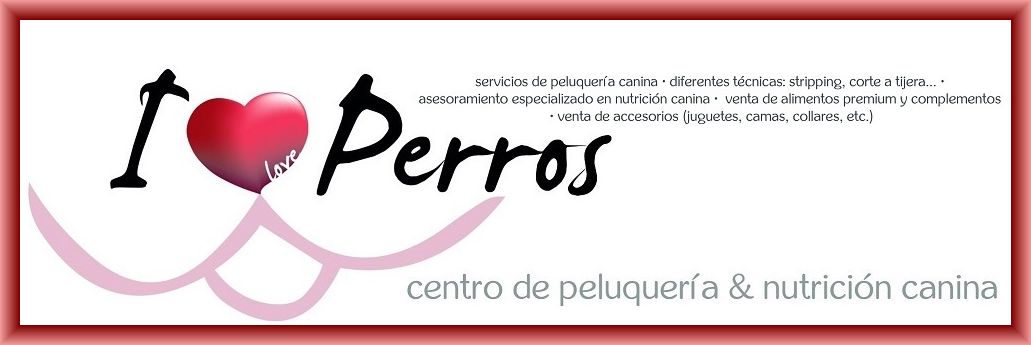 LISTA PRECIOS PELUQUERIA CANINA*TOY (2 kg)Básico CompletoChihuahua14€Pinscher toy14€Caniche toy19€23€Pomerania19€23€Yorkshire toy19€23€Mini (>2kg-10kg)Básico CompletoPinscher19€Jack Rusell19€Carlino19€Yorkshire24€28€Teckel19€24€Bichón maltés25€31€Westie27€33€Shih Tzu25€33€Fox Terrier27€34€Cavalier24€29€Schnauzer enano26€33€Caniche26€33€STRIPPING (todos)45€